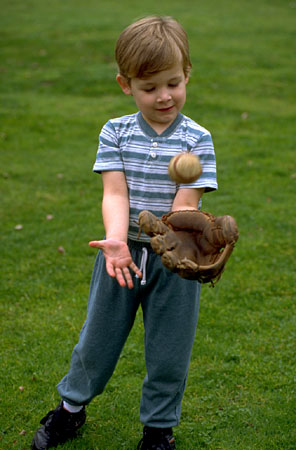 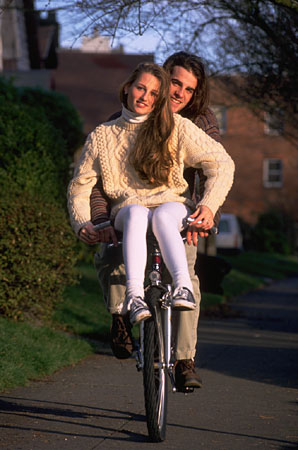 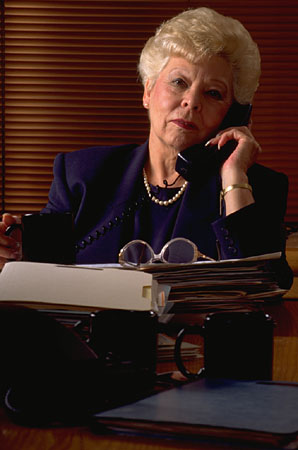 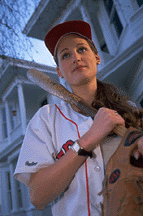 Anglo-American CultureThe term “Anglo-Americans” refers to people who were born in or whose ancestors came from mainly European countries, who now live in the United States.  Although immigrants once faced religious bigotry and economic hardship, they have generally been successful in the United States.  Control of Environment:Relies on modern health care systemSome traditional health and illness beliefsSome remaining folk medicine traditionsBiological Differences:Increased risk for breast cancer, heart disease, diabetes mellitus, and thallasemiaSocial Organization:Reliance on nuclear families and extended familiesPrimarily Judeo-Christian religion  Community social organizationsIndividualism is valued, focusing on becoming a self-reliant person with independence and freedomEqual sex rights are valuedLess respect for authority and the elderlyMaterialism (things and money) Youth and beauty are valuedCommunication:Usually English is spoken Space:Eye contact is important to build trustUsually physically non-contact people, somewhat aloof and distantSome people from southern European countries value closer contact and touchTime Orientation:Focus is on the future over presentHowever, some have a strong allegience to past tradition, with past time orientationSome strive for “instant” time and actions Cultural beliefs, norms, and practices::Stress is alleviated by physical and emotional means (Leisure time is highly valued)Dependent on technology, and reliant on scientific facts and numbersCaring is shown by doing special things and giving individual attentionGenerous in time of crisisCulturally Congruent Care:Use touch sparingly, or with permission of the patientUse direct eye contact with conversationsTrust is important.  Communication and relationship are the key to whether the patient will share significant complaints and whether they will return for careDirect disagreement with a health professional would be possible, but another response would be silence and noncomplianceGive health instruction for self-care, and include “medical facts” in patient teachingSet short-term and long-term goals with patient Family responsibilities come before other responsibilitiesUphold cultural rituals and practices whenever possibleReferences:Giger, J.N. & Davidhizar, R.E. (1995). Transcultural nursing assessment and intervention (2nd ed.). St. Louis: Mosby.Leininger, M. (1991). Culture care diversity and universality: A theory of nursing (p. 356). New York: NSN Press.